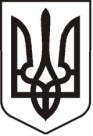 У К Р А Ї Н АЛ У Г А Н С Ь К А    О Б Л А С Т ЬП О П А С Н Я Н С Ь К А    М І С Ь К А    Р А Д АШОСТОГО  С К Л И К А Н Н ЯРОЗПОРЯДЖЕННЯміського  голови16.09.2019                      м. Попасна                      №02-02/208-1Про проведення розгортання, попередніх випробувань та дослідної експлуатації КСЗІ ТРМ СК АС ДЗКВідповідно до Закону України «Про захист інформації в інформаційно-телекомунікаційних системах», НД ТЗІ 3.7-003-05 та НД ТЗІ 1.6-005-2013, у зв’язку із модернізацією комплексної системи захисту інформації (далі – КСЗІ) автоматизованої системи Державного земельного кадастру (далі – АС ДЗК),Створити комісію для проведення робіт з розгортання, попередніх випробувань та дослідної експлуатації КСЗІ типового робочого місця стороннього користувача АС ДЗК (далі – ТРМ СК) у складі:Заступника міського голови Хащенко Д.В. - голова комісії;спеціаліста-юриста юридичного відділу Водолзаського Г.П.- член комісії;спеціаліста I-ої категорії організаційного відділу Шарап О.О. - член комісії.2. Голові комісії забезпечити проведення робіт з:- розгортання ТРМ СК в термін з ___.___. 2019 по ___.___.2019;- проведення попередніх випробувань КСЗІ ТРМ СК в термін з ___.___. 2019 по ___.___.2019;- проведення дослідної експлуатації КСЗІ ТРМ СК в термін з ___.___. 2019 по ___.___.2019;3. Голові комісії за результатами проведених робіт забезпечити оформлення та подання на затвердження:- протоколу попередніх випробувань КСЗІ ТРМ СК в термін до ___.___.2019;- акту про приймання у дослідну експлуатацію КСЗІ ТРМ СК в термін до ___.___.2019;- акту завершення дослідної експлуатації КСЗІ ТРМ СК в термін до ___.___.2019;Контроль за виконанням цього наказу залишаю за собою.Міський голова                                                      Ю.І. Онищенко  Водолазський, 2 05 65